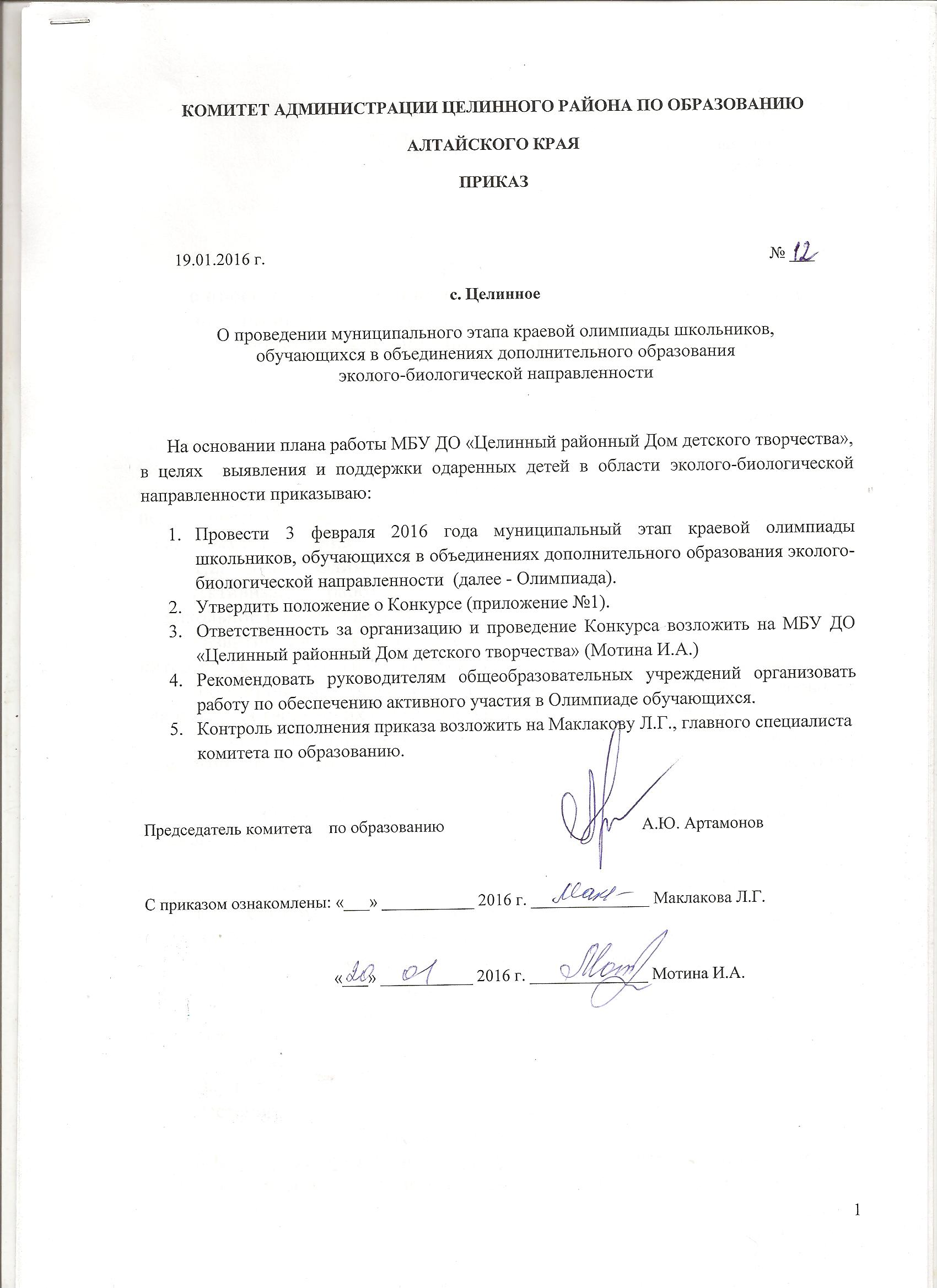 КОМИТЕТ АДМИНИСТРАЦИИ ЦЕЛИННОГО РАЙОНА ПО ОБРАЗОВАНИЮАЛТАЙСКОГО КРАЯПРИКАЗ19.01.2016 г.                                    							№ _12__с. ЦелинноеО проведении муниципального этапа краевой олимпиады школьников, обучающихся в объединениях дополнительного образования эколого-биологической направленностиНа основании плана работы МБУ ДО «Целинный районный Дом детского творчества», в целях  выявления и поддержки одаренных детей в области эколого-биологической направленности приказываю:Провести 3 февраля 2016 года муниципальный этап краевой олимпиады школьников, обучающихся в объединениях дополнительного образования эколого-биологической направленности  (далее - Олимпиада).Утвердить положение о Конкурсе (приложение №1).Ответственность за организацию и проведение Конкурса возложить на МБУ ДО «Целинный районный Дом детского творчества» (Мотина И.А.)Рекомендовать руководителям общеобразовательных учреждений организовать работу по обеспечению активного участия в Олимпиаде обучающихся.Контроль исполнения приказа возложить на Маклакову Л.Г., главного специалиста комитета по образованию.Председатель комитета    по образованию                                               А.Ю. Артамонов  С приказом ознакомлены: «___» ___________ 2016 г. ______________ Маклакова Л.Г.                                             «___» ___________ 2016 г. ______________ Мотина И.А.Положениео проведении XVI  муниципального этапа краевой олимпиады школьников, обучающихся в объединениях дополнительного образования эколого-биологической направленности1. Общие положенияXVI муниципальный этап краевой олимпиады школьников, обучающихся в объединениях дополнительного образования эколого-биологической направленности (далее - Олимпиада) проводится в целях создания единого образовательного пространства для повышения педагогической эффективности работы с детьми, поиска и поддержки одарённых и талантливых детей.Задачи Олимпиады:Активизация работы объединений и других форм внеклассной и внешкольной работы с детьми;Развитие интеллектуального потенциала учащихся, стимулирование интереса к сельскохозяйственным и эколого-биологическим специальностям;Формирование открытой развивающей среды, создающей предпосылки для развития творческих способностей детей и профориентации;Активизация научно-методической и инновационной деятельности педагогов дополнительного образования, поиск новых форм и методов работы с детьми.Организует Олимпиаду МБУ ДО «Целинный районный Дом детского творчества».Руководство проведением Олимпиады осуществляет Организационный комитет (далее:  Оргкомитет – Приложение 1).Оргкомитет выполняет следующие функции:Ведёт работу по подготовке и проведению Олимпиады;Формирует и утверждает состав жюри по номинациям;Рассматривает и утверждает протоколы жюри;Олимпиада проводится в очной форме по 4 номинациям:Ботаника;Зоология;Экология;Растениеводство.Организация ОлимпиадыК участию в Олимпиаде приглашаются школьники в возрасте от 14 до 18 лет и учащиеся начальных классов, занимающиеся в объединениях дополнительного образования эколого-биологического направления и не принимавшие ранее участие в Олимпиаде.Олимпиада включает три этапа: муниципальный, окружной и краевой.Районный этап Олимпиады проводится 03.02.2016, в 10.00, МБУ ДО «Целинный районный Дом детского творчества».Заявки в Дом детского творчества принимаются до 01.02.2016г. (приложение №2).Окружной этап Олимпиады проводится до в феврале-марте 2016г. (г. Бийск).Краевой этап проводится в марте 2016г. в г. Барнаул  на базе КГБУ ДО «Алтайский краевой детский экологический центр».3. Порядок проведения Олимпиады3.1. Выполнение заданий кабинета обязательного посещения и кабинета по выбору (приложение 3) для учащихся  14-18 лет:	3.2. Выполнение заданий для учащихся начальных классов (приложение 4).4. Подведение итогов Олимпиады4.1. Подведение итогов членами жюри проводится сразу после завершения олимпиады. Члены жюри, осуществляющие судейство в отдельных кабинетах, представляют результаты конкурса в соответствующих номинациях, выделяя лучших участников. 4.3. По окончании каждого тура Олимпиады участники могут подать апелляцию по содержанию заданий и выставленных баллов в Оргкомитет. 4.4. Итоги Олимпиады подводятся на совещании Оргкомитета и членов жюри. Рассматриваются сводные таблицы результатов всей Олимпиады, в которых показано, сколько баллов набрал участник в каждом из туров, суммарное количество набранных баллов и занимаемое им место в своей номинации. 4.4.1. Номинанты, набравшие одинаковое количество баллов, выполняют дополнительное задание – один или несколько вопросов общебиологического плана, не выходящих за рамки программ по каждой номинации.4.4.2. Победителем в номинации считается участник, набравший наибольшее количество баллов; призёром – участник, занявший второе или третье место. Награждение победителей5.1. Победители  и призеры награждаются грамотами. Победители в старшей возрастной категории рекомендуются к участию в окружном этапе.5.2. Все конкурсанты получают документ об участии в Олимпиаде.Приложение 1Состав ОргкомитетаМотина И.А., директор МБУ ДО «Целинный районный Дом Детского творчества».Стрельченко М.А., методист МБУ ДО «Целинный районный Дом Детского творчества».Приложение 2Заявкана участие в XVI муниципальном этапе краевой олимпиады школьников, обучающихся в объединениях дополнительного образования эколого-биологической направленностиОУ ________________________________________Директор ОУПриложение 3Кабинеты обязательного посещенияОбщая ботаникаМорфология растений. Определение растений по вегетативным и генеративным органам.Систематика растений.Клеточное строение растений (умение работать с микроскопом, готовить временные препараты).Общая зоологияСистематика животного мира (типы, классы, отряды). Характерные признаки внешнего строения животных, относящихся к разным таксономическим единицам.Видовое разнообразие животных Алтайского края.Навыки работы с микроскопом, подготовка прибора к работе. Определение готового препарата культуры простейших, органа, ткани животного.Общая экологияОсобо охраняемые природные территории и объекты Алтайского края.Биологическая индикация состояния окружающей среды. Биоиндикаторы водоёмов, почвы, воздуха. Лихеноиндикация.Сукцессия.РастениеводствоМеханический состав, кислотность почвы – понятие, определение. Определение сорных растений. Классификация.Посевные качества семян – понятие, значение, определение.Кабинеты по выборуЛекарственные растенияВидовое разнообразие лекарственных растений (определение по гербарию).Правила заготовки и хранения лекарственного растительного сырья.Использование лекарственного растительного сырья. Определение сырья и его применение в медицине.ЦветоводствоКомнатные растения. Общие требования к технологии их выращивания с учётом биологических особенностей. Растения в интерьере.Декоративные растения открытого грунта. Общие требования к технологии их выращивания с учётом биологических особенностей. Типы цветочного оформления.Экология растенийЭкологические группы растений по отношению к свету, воде, почве.Приспособления растений к среде обитания. Типы фитоценозов, состав, структура, динамика.Растения, занесённые в Красную книгу Алтайского края. АквариумистикаАквариум – единая экосистема. Виды аквариумов. Оборудование для аквариума. Элементы декорации аквариума (камни, коряги и т.п.) и требования к ним. Внутри- и межвидовые отношения в аквариуме.Аквариумные растения: виды, условия выращивания, размножение. Значение растений в экосистеме аквариума.Аквариумные животные: рыбы, амфибии, ракообразные, моллюски (содержание, размножение, кормление). Значение аквариумных животных в экосистеме аквариума.Болезни и вредители аквариумных обитателей.ОрнитологияКлассификация птиц по характеру сезонных миграций. Зимующие птицы Алтайского края.Певчие и декоративные птицы. Особенности биологии, содержания и разведения.Экологические группы птиц. Их приспособления к различным местам обитания. Птицы, занесённые в  Красную книгу Алтайского края.Экология животныхЖивотные луга, степи, леса, водоёма. Взаимоотношения животных разных видов в пределах данных биоценозов (внутри- и межвидовая конкуренция, пищевые цепи и сети, паразитизм, симбиоз).Адаптация животных к факторам среды (в т.ч. и экстремальным).Животные, занесённые в Красную книгу Алтайского края.КраеведениеГеографическое положение Алтайского края. Границы. Административное деление.Природные условия и ресурсы Алтайского края.Современное состояние природы городов края. Экологические проблемы урбанизированных территорий и пути их решения.ОвощеводствоКлассификация овощных культур. Определение овощных культур по семенам и соцветиям, всходам.Севообороты. Составление схем и ротационных таблиц.Технология выращивания основных овощных культур (капуста, морковь, свекла, лук, огурец, томат).ПолеводствоКлассификация полевых культур. Определение полевых культур по семенам и соцветиям, всходам.Технология выращивания основных полевых культур (пшеница, овес, просо, гречиха, кукуруза, ячмень).Севообороты. Составление схем и ротационных таблиц.Приложение 4ПРОГРАММА  ОЛИМПИАДЫ ДЛЯ УЧАЩИХСЯ НАЧАЛЬНЫХ КЛАССОВ«Юные друзья природы»1. В гостях у АйболитаОпределение лекарственных растений по гербарию и рисункам, лечебные свойства и применение.Ромашка, подорожник, мать-и-мачеха, душица, шиповник, земляника, крапива,  малина, репейник2. Цветочный хороводОпределение видов, биологические особенности и уход за комнатными растениями.Колеус, бегония вечноцветущая, бальзамин, фиалка, герань, фикус, циперус, монстера, папоротник, плющ, алоэ (столетник), хлорофитум.3. Вершки и корешкиНародно- хозяйственное использование, определение полевых и огородных культур по гербарным образцам и семенам- пшеница, овес, гречиха, кукуруза, просо, арбуз, огурец, морковь, томат, свекла, капуста, перец, бобы.4. Закон кругаСезонный цикл развития растений; определение деревянных растений по зимним веткам.  Приспособления животных к жизни в неблагоприятных условиях - миграции, спячка и др.5. Красная книга Алтайского края.Растения, животные, охраняемые в Алтайском крае; особо охраняемые природные территории (узнай по картинке).Исп. Стрельченко М.А.                                Тел. (38596) 2-21-82Сайт: http://cdomtvorchestva.ucoz.rue-mail: detstvoz1@rambler.ruПриложение 1к приказу комитета администрации Целинного района по образованиюот 19.01.2016г.        №12НоминацияКабинет обязательного посещенияКабинет по выбору участникаБотаникаОбщая ботаникаЛекарственные растенияЦветоводство Экология растенийЗоологияОбщая зоологияАквариумистикаОрнитологияЭкология животныхЭкологияОбщая экологияЭкология животныхЭкология растенийКраеведениеРастениеводствоРастениеводствоОвощеводствоЦветоводствоПолеводствоФИО участника (полностью)КлассДата рожденияФИО, должность педагога, подготовившего участникаНоминация Кабинет по выбору